知的障がい支援学校新校整備事業費≪新規≫【事業目的】府立支援学校における知的障がい児童生徒の増加に対応するため、閉校した府立高校を活用し、新たな知的障がい支援学校を整備する。　＜府立支援学校に在籍する知的障がい児童生徒の増加の状況＞・ 知的障がい児童生徒は、過去10年間で約2,600人（約1.5倍）増加・ 将来推計（平成28年度実施）では、令和8年度までの今後10年間で約1,400人（約1.2倍）増加見込み　　　　　     　　　　　　　　　　　　　　　　　　　　  （参考）R元年度推計値 7,112人【当初予算額】　　15,656千円　（基本計画策定委託費等）【事業内容】（１）基本計画の策定閉校した高校を支援学校として活用するため、改修等を実施するにあたり、校地利用や動線計画、施設規模、教室配置等にかかる検討を行う。（２）事業スケジュール（想定）　　令和２年度　　   基本計画　　令和３年度  　　 基本設計、実施設計　　令和４年度  　　 工事　　令和５年４月　　 開校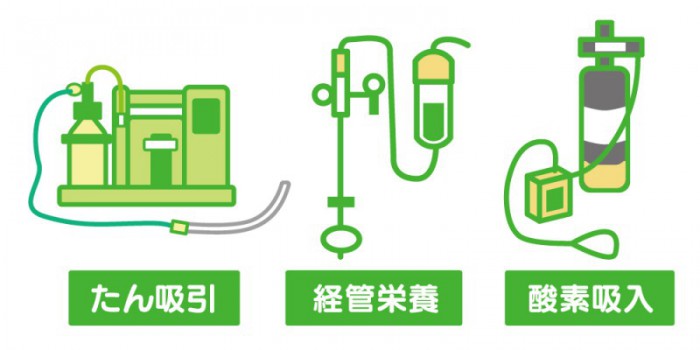 年　度H21年度R元年度増　減在籍数（人）4,6747,244＋2,570年　度H28年度（実績値）R８年度（推計値）増　減在籍数（人）6,6588,070＋1,412